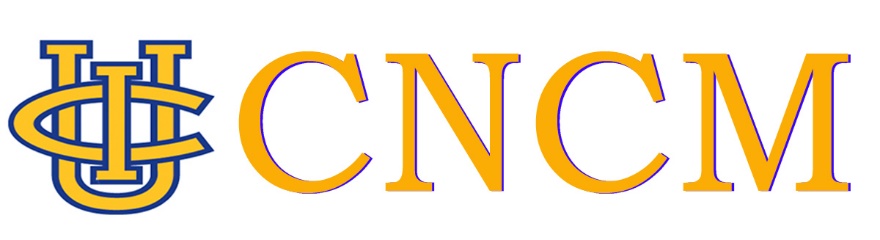 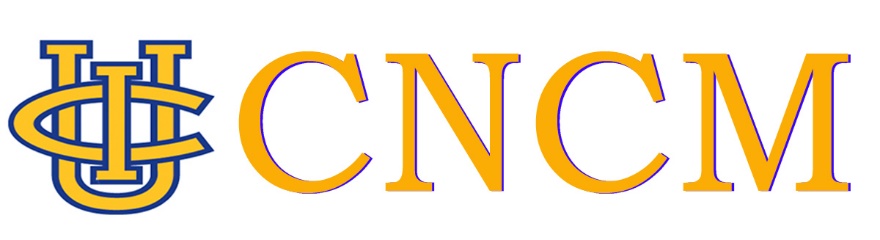 MEMBERSHIP form of the Center for Neural Circuit Mapping (CNCM)Name: 	Degree(s):  	Faculty Appointment: 	Primary Department/Division: 	Mailing Address: 	Mail code:  	E-Mail Address: 	Main Phone Number: 	Website (if any):  	I hereby subscribe to the Membership Guidelines (see next page).   Signature of Member	                                                           Date	Please indicate the Center Program in which you think you research fits (select all that apply):Neuroscience research (anatomy, physiology, behavioral analysis)    ____________________________Viral, molecular and genetic research, and related technology development   ____________________Disease models and pre-clinical / translational studies                  _____________________________Biomedical engineering, computer science and physical science   _____________________________Please briefly describe your primary research interest(s) (will be used in your online profile):Please include the following attachments with your application:A copy of your up dated CVA recent headshot-style photo (to be included in your online profile)Send this form and attachments to: Max Garduño, bernarmg@hs.uci.eduMEMBERSHIP GUIDELINESThis Center focuses on neural circuit studies and new viral-genetic technology development.  The main aim of the Center is to advance the study of neural circuits using animal models to define mechanisms and pathways that underlie neurodevelopmental, neuropsychiatric, neurological and neurodegenerative disorders.  We foresee that this Center will grow to be a major resource for the biomedical research community at UCI.  The Center aims to improve research, competitive edge for large scale funding, and raise our institutional profile and success of our participating faculty. Benefits of CNCM Membership 1.Participation in a neuroscience-directed research Center with collaborative inclusion of Engineering, Pharmaceutical Sciences, Physical Sciences and Computer Science faculty.  2. Priority access to CNCM shared resources and core services (including viral production core facility services) 3. Participating in large-scale research funding opportunities; inclusion for seeding research support opportunities 4. Inclusion in CNCM meetings, workshops, seminars and other events  5. Inclusion in CNCM communications of funding opportunities and other updates The CNCM membership is potentially available to all UCI faculty and faculty at partner institutions.  Members must have a productive interest in the Center-related disciplines, the ability and willingness to contribute to the Center activities, including participation in a yearly symposium that highlights faculty research, the applications of the CNCM reagents and products, and online post-publication accomplishments.  Membership will be assessed and renewed every 3 years by the CNCM executive committee.  CNCM Executive CommitteeXiangmin Xu (Professor, Anatomy and Neurobiology)Rozanne Sandri-Goldin (Chancellor’s Professor and Chair, Microbiology and Molecular Genetics)Todd Holmes (Professor, Physiology and Biophysics)Bert Semler (Professor, Microbiology and Molecular Genetics)Zoran Nenadic (Professor and Chair, BME, School of Engineering)Alex Nicolau (Professor and Chair, Computer Science, School of Information and Computer Science)Qing Nie (Chancellor’s Professor, Mathematics, School of Physical Sciences)